            BO’NESS COMMUNITY COUNCIL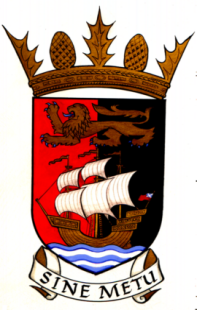 Minutes of the meeting held on 13th April 2022WelcomeMadelene welcomed everyone to the first in person meeting since March 2020.SederuntMadelene Hunt (Convenor), Owen Griffiths (Vice Convener) Brian Laird, Val Spowart, Len Ainslie, Austin Reid, Wendy TurnerIn attendance: Councillor Lynn Munro Madelene Hunt asked that Wendy Turner be added to the info@email. so she can support with correspondence.Apologies for AbsenceAshley Sneddon, Gaele McFarlane, Stephen BairdMinutes of the 9th March 2022 MeetingThe minutes were approved by the Committee.Matters ArisingMadelene Hunt reported that she had met with Anne Travers of Bo’ness Community Clean p Group to discuss the presentation of the McLaren Trophy. It is likely this will take place on the Saturday after Easter.Friends of Kinneil have written to Falkirk Council to ask about the release of funds from fees paid for local building developments.Madelene Hunt reported that there had been no notification of the closure of Linlithgow Road (the Flints) to any Councillors or the BCC Convenor.Val Spowart reported the Bo’ness Churches are meeting together again to discuss amalgamation but one Church will not support this and therefore it is unlikely to happen.Owen Griffiths reported that there was no progress on finding out who the factor is for the Drum Play Playpark and therefore progress on tidying up the dangerous pieces of equipment hasn’t happened. Councillor Munro is trying to find out who is the factor.Linlithgow Community Council & M9 JunctionThe new Chair of Linlithgow Community Council will be invited to the next meeting. She suggested that a meeting including Falkirk Council Officer and West Lothian Council be arranged to discuss the possibility of a new M9 junction. Councillor Munro reported that the Champany junction and the Avon Gorge are a priority. The Avon Gorge would be a joint project between Falkirk and West Lothian Councils. There was also discussion of the potential dualling of the Wholeflats (INEOS) Road. A M9 junction could relieve pressure on Wholeflats Road. Austin Reid asked what the criteria for new motorway off / on ramps are e.g distance between junctions, population levels and congestion.Councillor Munro suggested that Malcolm Binnie (Development Director) and his new team may be approachable and we should find a way of helping him to understand Bo’ness. She also suggested inviting Alistair Shaw (who will draw up the new Local Development Plan) to a meeting.Police ReportThe Police Reports had been circulated prior to the meeting.ReportsBrian Laird reported again on the usage of the lay-bys by large lorries and the amount of fly-tipping. It was agreed that the reduced hours at the recycling Centre could be contributing to this. Councillor Munro reported that mobile CCTV units are available and could be utilised in the lay-bys. She agreed to find out who the person is to speak to abut this. Brian reported that the roads in the Cemetery have not been dealt with. Councillor Munro reported that she had been n touch about this and asked that bins be emptied on a more regular basis. She also reported that the roads would be repaired later in the year.Wendy Turner reported that the Community Choices Advisory Panel would be meeting to discuss how votes are being cast.She reported that she had sent for the Jubilee Lunch Pack. Madelene Hunt reported that she has received the pack too. After discussion it was suggested that Bo’net would discuss a possible event in August or September. Councillor Munro offered a prize for a Shop Window competition. It was agreed that Schools should also be included.Len Ainslie reported that the Falkirk Council funding for the Bo’ness Fair has not been received yet.Len reported on the rubbish and spilt paint behind Pozzo’s Newsagents.Val Spowart reported that the Messy Church Fun Day would take place again; and that the Outdoor Church Service would take place at Kinneil Church.Austin Reid asked about Ukrainian Refugees and Churches Together. Val agreed to raise this at the Churches Together meetingCorrespondenceMadelene Hunt reported on correspondence from the Bo’ness Community Football Club at the Murries who are looking for funding for girls; toilets and improvements to the pitch. Stephen Baird had asked how BCC can support them.Madelene Hunt reported that she had received an email from England asking about how Community Councils operate in Scotland. Councillor Munro suggesting looking t Craven District and the way that it works and if there are any ideas we could use. Austin Reid suggested using Bo’net to send out more information.AOCBThere was no other businessThe date of our next meeting is Wednesday 11th May 2022 at 7pm in the large room at the Library